紀安國小112年第一季學校周邊事故熱點宣導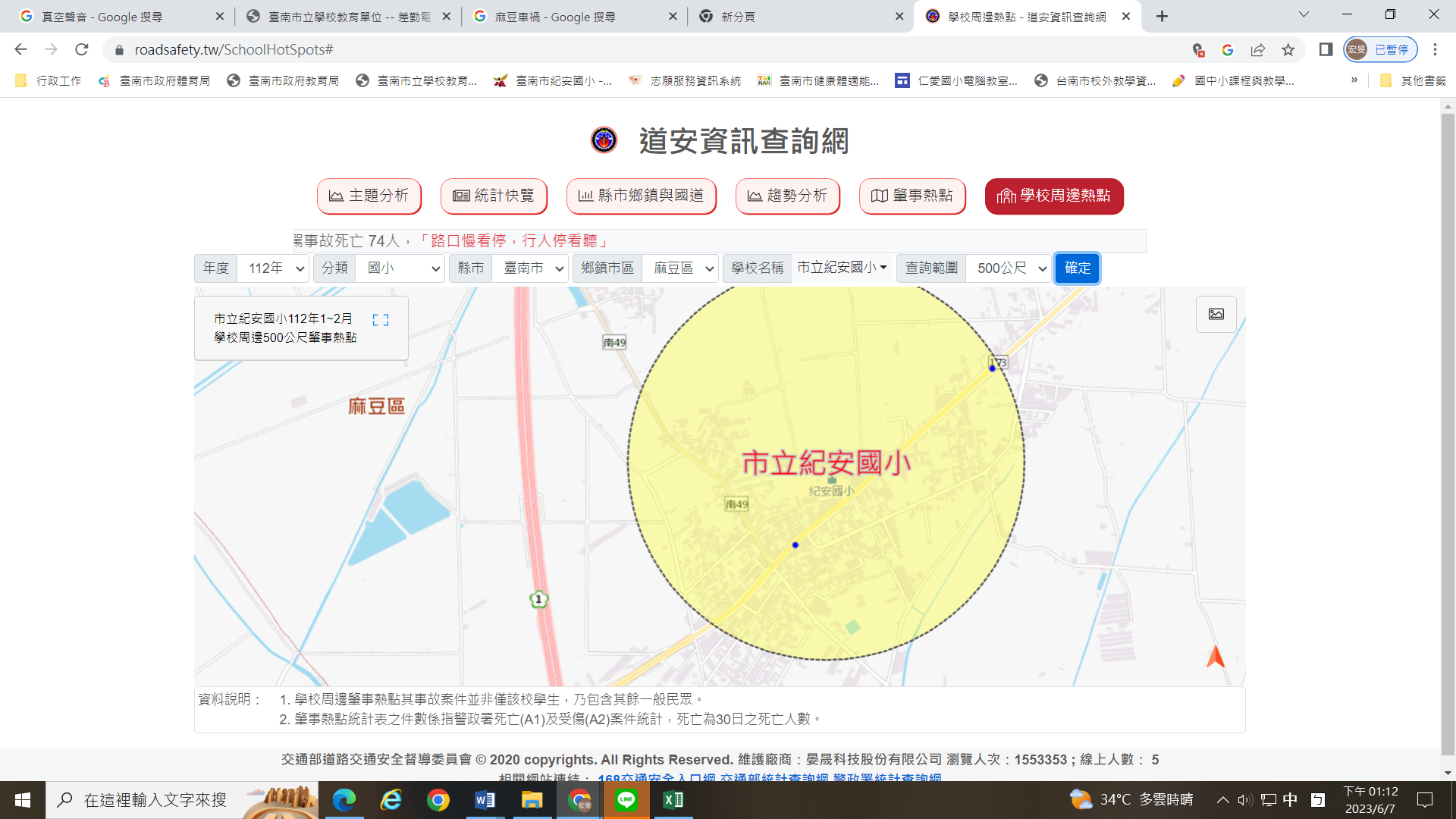 肇事原因排行肇事原因排行肇事原因排行肇事原因排行肇事原因排行項次肇事原因件數死亡受傷1未注意車前狀況1202未依規定行走行人穿越道、地下道、天橋而穿越道路110